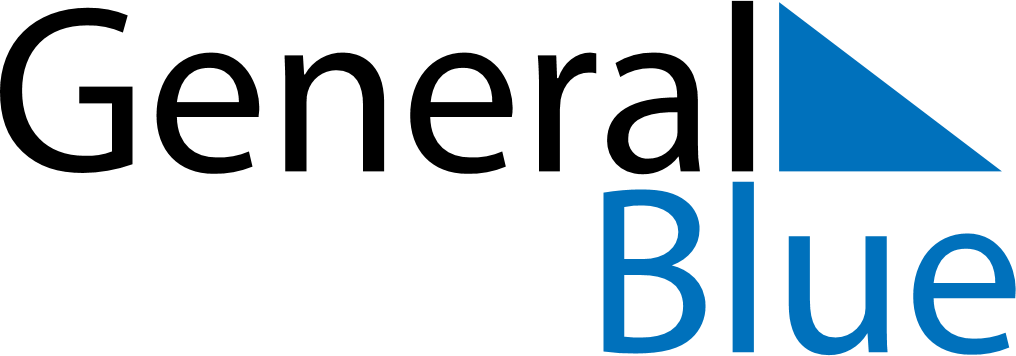 December 2022December 2022December 2022December 2022United Arab EmiratesUnited Arab EmiratesUnited Arab EmiratesSundayMondayTuesdayWednesdayThursdayFridayFridaySaturday1223National DayNational Day456789910111213141516161718192021222323242526272829303031